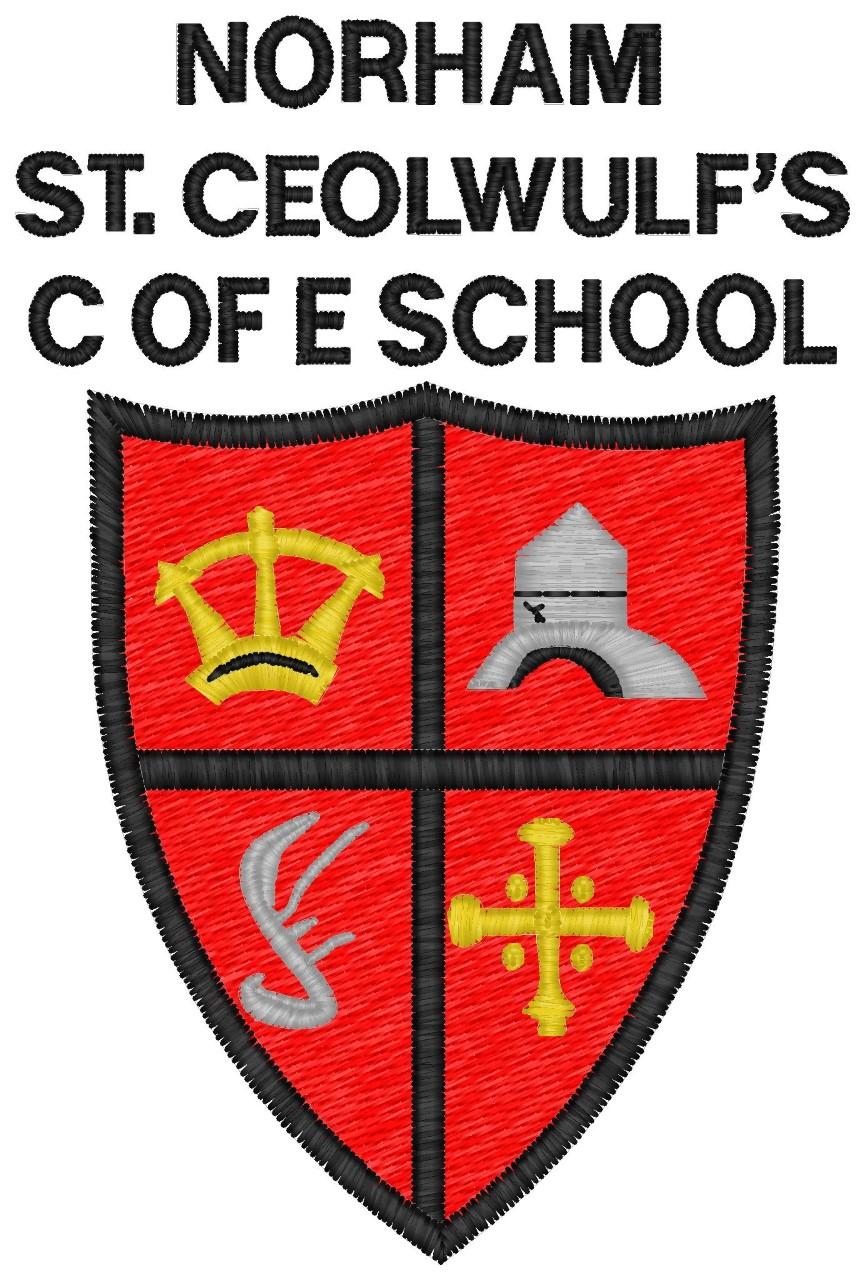 Norham St Ceolwulf’sC of E First SchoolPupil Premium Policy2020-2023Principles As a Christian school, we believe that all children should be given the opportunity to achieve their full potential and recognise that this may mean that some children require additional support to ensure they achieve this, including those children who come from socially disadvantaged backgrounds. All members of staff and the governing body accept responsibility for ‘socially disadvantaged’ pupils and are committed to meeting their pastoral, social and academic needs within a caring and nurturing environment. This is an essential, integral part of the spiritual development of the whole school community. As with every child in our care, a child who is considered to be ‘socially disadvantaged’ is valued, respected and entitled to develop to his/her full potential, irrespective of need. BackgroundThe pupil premium is a Government initiative that targets extra money at pupils from deprived backgrounds, which research shows underachieve compared to their non-deprived peers. The premium is provided in order to support these pupils in reaching their potential. The Government have used pupils entitled to Free School meals as an indicator for deprivation, and have deployed a fixed amount of money to schools per pupil, based on the number of pupils registered for Free School meals. This fixed amount of money will increase every year of the course of this current Parliament.The Government are not dictating how schools should spend this money, but are clear that schools will need to employ the strategies that they know will support their pupils to increase their attainment and ‘narrow the gap’. Schools will be accountable for narrowing the gap, and school performance tables include measures that show the attainment of pupils who receive the pupil premium compared with their peers. Provision In order to meet the above requirements, the Governing Body of Norham 
St Ceolwulf’s First School will ensure that provision is made which secures the teaching and learning opportunities that meet the needs of all pupils. Our priorities during any particular academic year will be cohort driven and actions identified will support our disadvantaged pupils currently in the school. As part of the additional provision made for pupils who belong to vulnerable groups, the Head teacher of the school will ensure that the needs of socially disadvantaged pupils are adequately assessed and their needs addressed through termly pupil progress meetings with teachers, use of tracking data and appropriate interventions.We recognise that not all children eligible for free school meals are socially disadvantaged, are low attaining or making poor progress. Therefore, we also consider how to support learning for higher attaining pupils in addition to those who experience barriers to their learning – for whatever reason that may be. 
The Governors also recognise that not all pupils who are socially disadvantaged are registered or qualify for free school meals. The Governors reserve the right to allocate the Pupil Premium funding to support any pupil or groups of pupils the school has legitimately identified as being socially disadvantaged. 
The range of provision Facilitating pupils’ access to education Facilitating pupils access to the curriculum Additional teaching and learning opportunities All staff, in conjunction with the Head teacher, will maintain an ongoing programme of support for any vulnerable pupils. Reporting It will be the responsibility of the Head teacher, to produce a report for the Governors on: The progress made towards narrowing the gap, by year group, for socially disadvantaged pupils. An outline of the provision that was made during the term since the last meeting. An evaluation of the cost effectiveness, in terms of the progress made by the pupils receiving a particular provision, when compared with other forms of support. The Governors will ensure that there is an annual statement to the parents (via the school website) on how the Pupil Premium funding has been used to address the issue of ‘narrowing the gap’, for socially disadvantaged pupils. This task will be carried out within the requirements published by the Department for Education. Success Criteria The evaluation of this policy is based on how quickly the school can ‘narrow the gap’ between socially disadvantaged pupils and their peers. Targets will be identified and evaluated annually.The success criteria for the Pupil Premium Policy are: Early intervention and support for socially disadvantaged children The vast majority of socially disadvantaged children will meet their individual targets. Effective parental/pupil school support. Having an effective system for identifying, assessing and monitoring pupils. Having a whole-school approach. Create a positive school atmosphere in which pupils’ differences are recognised and valued as full members of the school community; developing confident and independent learners. Having high expectations of all learners and developing an environment where aspiration is promoted and encouraged Appeals Any appeal in connection with the disposition of the pupil premium funding will be dealt with through the Governors’ appeals panel.DateSeptember 2020Date to be ReviewedSeptember 2023Head teacherMs S JonesSigned:Chair of GovernorsMr D WatkinSigned: 